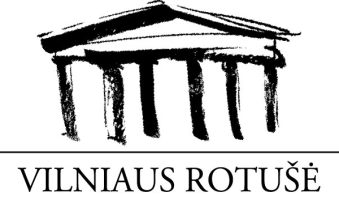       V i e š o j i    į s t a i g aKodas 224191690, Didžioji g. 31, LT-01128 Vilnius. Tel. (8 ~ 5) 2 61 80 07el. paštas vrotuse@vilniausrotuse.ltVšĮ VILNIAUS ROTUŠĖ 2016 METŲ  VEIKLOS ATASKAITA	VšĮ Vilniaus rotušė (toliau – Rotušė)  įkurta 1999 metais.	Steigėjas – Vilniaus miesto savivaldybės taryba.	Įmonės kodas – 224191690, PVM kodas – LT241916917. 	Buveinės adresas – Didžioji g. 31, Vilnius.  	Pagrindinis Rotušės veiklos tikslas, nurodytas įstaigos nuostatuose – reprezentuoti Lietuvos Respublikos sostinės Vilniaus savivaldą visuomeniniame-kultūriniame gyvenime, įgyvendinti miesto kultūros politikos nuostatas.	Įstaigos uždaviniai: Puoselėti ir visuomenei pristatyti istorinį, architektūrinį paveldą – senąją Vilniaus rotušę, kurioje saugoma ir viešinama ilgaamžė Vilniaus savivaldos tradicija, vyksta senieji ir šiuolaikiniai sostinės ritualai, ceremonijos;pristatyti Vilniaus miestelėnų reikšmingiausius laimėjimus kultūros, visuomeninės ir bendruomenės veiklos srityse;pristatyti miesto savivaldos, istorijos, kultūros ir politinės veiklos reiškinius bei pasiekimus, vykdyti edukacinę veiklą šiose srityse;organizuoti, įgyvendinti reprezentacinius, kultūrinius ir kitus renginius;rengti šalies ir užsienio šalių institucijų renginius ir kt. 	VšĮ Vilniaus rotušė steigėjas – Vilniaus miesto savivaldybė, įstaigos savininko teises ir pareigas įgyvendina Vilniaus miesto savivaldybės taryba.REPREZENTACINIAI RENGINIAI	Per 2016 m. organizuoti šie reprezentaciniai renginiai:		SAUSISGeriausių sportininkų apdovanojimai.	VASARISGarbės piliečio vardo suteikimo ceremonija. 	2016 m. Vilniaus miesto savivaldybės taryba suteikė Vilniaus garbės piliečio vardą architektui Algimantui Nasvyčiui. Architektas, visuomenės veikėjas pagerbtas už įvairiapusę kūrybinę veiklą, architektūros plėtotę, Vilniaus miesto vardo garsinimą bei ilgametį darbą kuriant gražesnę sostinę.	Nepriklausomybę atkūrusioje Lietuvoje  Vilniaus miesto garbės piliečio vardas teikiamas nuo 1996 m., Vilniaus miesto tarybai priėmus sprendimą „Dėl Vilniaus miesto garbės piliečio vardo suteikimo nuostatų patvirtinimo“. 	Vilniaus miesto garbės piliečio vardas suteikiamas už ypatingus nuopelnus Lietuvos Respublikai ir Vilniaus miestui. Šis vardas asmeniui suteikiamas tik vieną kartą, juo gali tapti Lietuvos Respublikos ir užsienio valstybių piliečiai.Vasario 16-osios renginys.Tarptautinės knygų mugės dalyvių priėmimas.	BALANDISFestivalio „Kino pavasaris 2016“ dalyvių priėmimas.„Auksinės mediko širdies“ apdovanojimų ceremonija.Koncertas Šv. Kazimiero bažnyčioje, skirtas pasaulinei Kultūros dienai.Lietuvos liaudies kultūros centro apdovanojimų „Aukso paukštė“ įteikimas.Lietuvos narystės NATO metinių minėjimas.	GEGUŽISLiteratūros festivalio „Poezijos pavasaris 2016“ dalyvių priėmimas.LOGIN konferencijos dalyvių priėmimas.UNESCO konferencija.Lietuvos vienybės dienos minėjimas.Folkloro festivalio „Skamba skamba kankliai“ dalyvių priėmimas.	BIRŽELIS Vaikų gynimo dienos minėjimas.Mero priėmimas „Užkrečiamų ligų savaitės“ renginio dalyviams.	LIEPALukiškių aikštės tvarkybos darbų pradžios renginio organizavimas.Mero apdovanojimai abiturientams-šimtukininkams. 	Apdovanoti 126 geriausiai mokyklą baigę vilniečiai. 	RUGPJŪTISVilniaus mero susitikimai su miesto mokyklų ir darželių direktoriais.	RUGSĖJIS„Versli Lietuva“ forumo atidarymas.	SPALISRenginys „Už nuopelnus Vilniaus savivaldai“.10-ties metų Šiaurės Baltijos šalių bendradarbiavimo minėjimas.Konstitucijos dienos minėjimas.	LAPKRITISVilniaus miesto apdovanojimų ceremonija „Vilniaus svetingumas“.	GRUODISVilniaus miesto globėjo Šv. Kristoforo statulėlių įteikimo ceremonija.	Statulėlė – tradicinis ir garbingas Vilniaus miesto savivaldybės apdovanojimas. Kasmetinėje iškilmingoje ceremonijoje pagerbiami per metus labiausiai nusipelnę vilniečiai, Vilniuje veikiančios bendrovės ir organizacijos. Kasmet įteikiama dešimt statulėlių.AMBASADŲ RENGINIAI ROTUŠĖJE	2016 m. Rotušėje vyko šių ambasadų, reziduojančių Lietuvoje, renginiai:	vasario 19 d. – Azerbaidžano ambasados renginys;	balandžio 24 d. – Armėnijos ambasados renginys;	gegužės 21 d. – Čekijos ambasados renginys;	liepos 4 d. – Slovakijos ambasados renginys;	rugsėjo 21 d. – Rumunijos ambasados renginys;	lapkričio 15 d. – Latvijos ambasados renginys; 	gruodžio 2 ir 3 d. – kasmetinė ambasadorių žmonų labdaros mugė;	gruodžio 7 d. – Kazachstano ambasados renginys.VAIZDUOJAMOJO MENO RENGINIAI IR PARODOSVilniaus dizaino mokymo centro dailės darbų paroda „Keturios Lietuvos sostinės“E. Žuko vienos dienos parodaJ. Vėjalio foto parodaE. Malinausko tapybos parodaUžsienio reikalų ministerijos kuruojama paroda „On the Go“A. Braziūno tapybos parodaE. Suchockytės grafikos darbų parodaTarptautinio projekto „CreArt“ dalyvių kūrybinės dirbtuvėsSpaudos fotografijaDizaino savaitė – 2016 Projekto „Išlaisvink žmogų ir jis pradės kurti“ vaikų darbų parodaR. Zdanavičiaus tapybos darbų parodaRytų Europos studijų centro parodaV. Gerulaičio personalinė parodaSlovakijos ambasados kuruojama paroda „This is Slovakia“Jubiliejinė E. Taločkienės tapybos parodaLenkų paveikslėlių knygų pristatymasS. Veiverytės tapybos parodaKonkurso „Piešiam“ finalinių darbų parodaS. Skrabulio tapybos darbų parodaSpaudos fotografų darbų parodaR. Eidukaitytės tapybos darbų parodaMUZIKINIAI IR LITERATŪRINIAI RENGINIAINaujų idėjų kamerinio orkestro NI&Co koncertasDainininkės V. Matačiūnaitės solinis koncertasItalų tenoro koncertasStyginių instrumentų koncertasA. Puškino metinių paminėjimo vakarasA. Svarinsko prisiminimų knygos pristatymasSkulptoriaus ir poeto G. Radzevičiaus kūrybos vakarasNacionalinis konkursas „Lietuvos istorijos žinovas“Vilniaus krašto Lietuvos totorių folkloro ansamblio „Ilsu“ koncertaiChoro „Yes Voices“ koncertasTarptautinio muzikos festivalio „Sugrįžimai“ koncertai„Muzikos talentų lygos“ koncertasKonkursas-festivalis „Tradicijų paveldėtojai“Koncertas „Lyros pavasaris“Prof. L. Klimkos knygos pristatymasPianisto R. Zubovo koncertasLietuvos kompozitorių sąjungos renginysProjekto „Kultūros naktis“ koncertaiJAV mišraus choro koncertasŠveicarijos konservatorijos choro koncertasMuzikos festivalis „Vivace Vilnius“Šv. Dvasios vienuolyno choro koncertasChoro iš Izraelio koncertasChoro „Varpas“ koncertas„Auksinių feniksų‘ įteikimo ceremonijaJ. Stipnianek solinis koncertasKalėdinis koncertas „Vidury lauko grūšelė“V. Kiminio koncertasKoncertas „Provoslavų Kalėdos Lietuvoje“Muzikos festivalis	Koncertai, įvykę Rotušėje 2016 m., sulaukė didelio pasisekimo, buvo gausiai lankomi tiek vilniečių, tiek miesto svečių. Taip pat 2016 m. Rotušėje vyko tarptautinės konferencijos, susitikimai, kiti renginiai. PROJEKTINĖ VEIKLA	2016 m. Rotušė vykdė šią projektinę veiklą:Tarptautinį tęstinį meno ir kultūros kūrėjų tinklo „CreArt“ projektą, kuriam  Lietuvos kultūros taryba skyrė 15000 Eur.	„CreArt“ – iki 2017 metų truksiantis tarptautinis kultūrinio bendradarbiavimo projektas. Meno ir kultūros kūrėjų miestų tinklas simbolizuoja Europos kultūros įvairovę ir turtingumą. Dalyvaujantys miestai yra skirtingi dydžiais, kultūrinėmis tradicijomis, geografine padėtimi, institucine veikla ir socialiniais-ekonominiais aspektais.	Projekte dalyvauja atstovai iš Ispanijos, Italijos, Norvegijos, Portugalijos, Čekijos, Rumunijos, Lietuvos, Nyderlandų ir Austrijos.	Europos kūrybiškumo dieną inicijuotas tarptautinis kultūros ir meno projektas „CreArt“, vyksta dvylikoje Europos miestų. Kovo 21 d. visoje Europoje: meno galerijose, muziejuose, bibliotekose ir kitose kūrybiškose erdvėse vyksta gausybė renginių, į kuriuos kviečiami miestų gyventojai.	2016 m. kovo 21 d. Rotušė inicijavo tarptautinio projekto „CreArt“ veiklas ir organizavo renginį „Kūrybiškumo diena Vilniuje 2016“.Lietuvos kultūros tarybos finansuotą projektą „Išlaisvink žmogų ir jis pradės kurti (A. de Sent Exuperi)“. Projektui skirta 5000 Eur.	Projekte dalyvavo vaikai su spec. poreikiais, kurie buvo skatinami kurti ir išreikšti save meno priemonių pagalba.	Rotušė  2016 m. Lietuvos kultūros tarybai pateikė šiuos projektus: Tarptautinis tęstinis meno ir kultūros kūrėjų miestų tinklas (CreArt) Vilniuje 2017“, gauta 13 000 Eur;„Išlaisvink žmogų ir jis pradės kurti (A. de Sent Egzuperi)“, gauta 11 500 Eur; Vilniaus legendos šiandien, gauta 10 000 Eur.BENDRADARBIAVIMAS	2016 m. bendradarbiauta su:Naujų idėjų kameriniu orkestru NI&Co. Kolektyvas reziduoja Rotušėje. Orkestrui vadovauja Gediminas Gelgotas.VšĮ Sakralinės muzikos centru. Vargonininkai repetavo Rotušėje, kiekvieną savaitę rengė koncertus Šv. Kazimiero bažnyčioje, kuriuose dalyvavo tiek Lietuvos, tiek užsienio atlikėjai.Vilniaus miesto darželiais, mokyklomis bei universitetais. 2016 m. Rotušėje vyko:	Rūdiškių muzikos mokyklos auklėtinių koncertas;Vilniaus Vytauto Didžiojo gimnazijos šventė;Ozo gimnazijos grupių koncertas;„Genio“ mokyklos rugsėjo 1-sios minėjimas;Menachemo namų gimnazijos vakaras;Vilniaus J. Tallat-Kelpšos konservatorijos jubiliejinė šventė;Karoliniškių muzikos m-los, Tarptautinės Amerikos m-los, A. Mickevičiaus ir Antakalnio gimnazijų diplomų ar atestatų, Vilniaus krepšinio m-los pažymėjimų įteikimai ir kiti renginiai.KITA VEIKLA	Siekiant pritraukti papildomų lėšų įstaigos veiklai, Rotušėje organizuoti komerciniai renginiai:  „Lions“ ir Rotary klubų labdaros, Bajorų karališkosios sąjungos renginiai, Europos biliardo čempionato atidarymas, tarptautinė verslo praktinio mokymo firmų mugė, Jogos diena, Kalėdinių dovanų ir kt. mugės, darbinės konferencijos, iškilmingos vakarienės, priėmimai ir kt. renginiai.	2016 m. Rotušėje buvo užregistruotos 67 santuokos. Ši paslauga yra patraukli ir jos populiarumas didėja kiekvienais metais. Poros yra patenkintos dėl teikiamų paslaugų kokybės, skiriamo išskirtinio dėmėsio.	Rotušės organizuojami renginiai, vykdomi projektai buvo pristatomi spaudoje, radijoje bei TV laidose. Aktyviai informacija viešinama socialiniuose tinkluose, Vilniaus rotušės internetiniame tinklapyje ir kt. ŪKINĖ VEIKLA	Siekiant taupyti lėšas išleidžiamas elektros energijai, beveik visame Rotušės pastate yra naudojamos energiją taupančios elektros lemputės. Stengiantis palaikyti šilumą pastate ir išvengti skersvėjų atliekami hermetizacijos darbai, kurie padeda mažinti sujungimų pralaidumą, diegiama elektroakumuliacinė apšildymo sistema. 2016 m. Rotušė atliko kosmetinius sienų dažymo darbus, išvalyti langai, išplautos užuolaidos. 	2016 m. parengti šie investiciniai projektai:Šilumos siurblio (oras-oras) įrengimo investicinis projektas (energijos ir šalto vandens sąnaudas mažinantis projektas.Kultūros pastato – Rotušės, Didžioji g. 31, Vilniuje kapitalinis remontas.Kol kas lėšos investiciniams projektams nėra gautos.	2016 m. buvo techniškai tvarkomi Rotušėje esantys muzikos instrumentai (vargonai, fortepijonai, klavesinas). 	Nekilnojamasis turtas:VšĮ Vilniaus rotušė dalį pastato valdo patikėjimo teise (1927,57 kv. m), vadovaujantis Vilniaus miesto savivaldybės tarybos 2013 m. vasario 15 d. sprendimu Nr. 1-1065; 220 kv. m pastato valdo UAB „Palangos tauras“ pagal 2006 m. gruodžio 19 d. sutartį Nr. 2068 (nauja redakcija 2014 m. birželio 14 d. Nr. A466-2339);33,38 kv. m pastato valdo Savivaldybės įmonė „Vilniaus turizmo informacijos centras“ pagal 2012 m. gruodžio 21 d. Panaudos sutartį Nr. A467-726-(2.14.1.17-EK5).ROTUŠĖS PAJAMOS  IR JŲ ŠALTINIAIROTUŠĖS SĄNAUDOS	2016 m. pradžioje Rotušėje dirbo 14 darbuotojų, metų pabaigoje dirbo 14 darbuotojų.  	Įstaigos valdymo išlaidos – 40 677,87 Eur (įstaigos valdytojo, valdytojo pavaduotojo ir finansininko darbo užmokestis per metus).	Rotušės vadovo pareigas vykdo l. e. p. valdytoja Ieva Šiušaitė. Jos mėnesio darbo užmokestis – 1050 Eur.	Rotušės vykdomos veiklos rezultatas buvo 10 630 Eur nuostolis. VEIKLOS PLANAI 2017 METAMS	Pagrindiniai veiklos tikslai ir siektini rezultatai 2017 m.:L. e. p. valdytoja								                       Ieva ŠiušaitėPavadinimasEurVilniaus m. savivaldybės dotacija143500Vilniaus m. savivaldybės lėšos savivaldybės renginiams89093Lietuvos kultūros tarybos lėšos vykdomiems projektams20000ES lėšos projektui „Tarptautinis tęstinis meno ir kultūros kūrėjų miestų tinklas „CreArt“ Vilniuje“22767Gauta parama 4844Pajamos už suteiktas paslaugas103237Kitos pajamos1720Viso:385161Lėšų panaudojimas pagal ekonominės klasifikacijos straipsnius:Lėšų panaudojimas pagal ekonominės klasifikacijos straipsnius:Ekonominės klasifikacijos straipsnisIšlaidų straipsnio pavadinimasIšlaidos, Eur2.8.1.1.1.2.Kitiems einamiesiems tikslams232593Viso:221855PavadinimasEurDarbuotojų išlaikymo sąnaudos144192Elektra, šildymas28880Ryšių sąnaudos3225Vanduo ir nuotekos2207Nusidėvėjimo sąnaudos1291Transporto išlaikymo sąnaudos1082Pastato apsaugos2150Draudimo sąnaudos1712Vilniaus m. savivaldybės finansuojamų renginių sąnaudos89093Lietuvos kultūros tarybos finansuojamų projektų sąnaudos20000Kitų finansuojamų projektų vykdymo sąnaudos27611Ūkio ir kanceliarinės sąnaudos3350Vykdomų renginių sąnaudos32367Kitos veiklos sąnaudos35317Veiklos mokesčių sąnaudos (neatskaitomo PVM, banko paslaugų ir kt.)3314Viso:395791Eil. Nr.Veiklos tikslaiTikslo matavimas vnt. Siektinas rezultatas 2017 m.1.Tikslai, susiję su įstaigos finansiniais tikslais1.1.Organizuojant kultūrinius ir komercinius renginius uždirbti papildomų lėšų įstaigos veiklaiEur70 000 1.2.Organizuojant santuokas uždirbti papildomų lėšų įstaigos veiklaiEur10 0001.3.Sumažinti įstaigos įsiskolinimusEur01.4.Tobulinti įstaigos viešųjų pirkimų organizavimą, vykdant pirkimus per CPV IS sistemąproc. 50 2.Tikslai, susiję su įstaigos specialiąja veiklos paskirtimi2.1.Pristatyti reikšmingiausius miesto kultūros, visuomenės ir bendruomenės pasiekimusrenginiai24 2.2.Vykdyti edukacinę veiklą, pristatant miesto savivaldos, istorijos, kultūros ir politinės veiklos reiškiniusrenginiai122.3.Organizuoti reprezentacinius renginiusrenginiai122.4.Plėtoti partnerystę su mokslo ir meno institucijomissutartys102.5.Dalyvauti tarptautiniuose projektuoseprojektai22.6.Sukurti naujus paslaugų paketuspaketai23.Procesų tobulinimo tikslai3.1.Optimizuoti įstaigos valdymo struktūrąvaldymo struktūra13.2.Peržiūrėti darbuotojų pareigybių aprašymus ir patikslinti pareigybėms priskirtas funkcijaspareigybių aprašymai63.3.Sutrumpinti parodų eksponavimo laiką įrengiant paveikslų kabinimo sistemaspatalpos3 3.4.Pritaikyti ekskursijoms pastato rūsįrūsys14.Kokybės tobulinimo tikslai4.1.Užtikrinti aukštą lankytojų aptarnavimo kokybęlankytojai180004.2.Užtikrinti aukštą renginių aptarnavimo kokybęrenginiai1804.3.Užtikrinti eksponuojamų parodų meninę kokybęvnt.10